SREE SANKARA VIDYAPEETOM COLLEGE, VALAYANCHIRANGARAPERUMBAVOORPIN - 683556FACULTY PROFILEGENERAL INFORMATION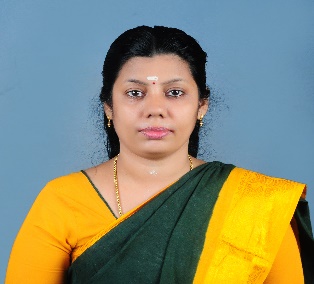 Name of the Faculty:	        	 Dr Saritha KS   Department:			PG Department of History	  Designation :			Assistant Professor & HOD		Date of joining service :	 14-09-2015	Date of birth:			18-12-1977	Date of Retirement          : 	31-03-2037        Remaining service       : 	16 yrs            Date of commencement of P.G  Sex:				Female		 Marital status: 		SinglePhone Number: 		9495879113Mail ID :			sarithaks@ssvcollege.ac.in		Residential address : 		Krishna Nivas, Karukodi, Vadakkanthara,                                                   PalakkadBlood Group:			O+		II ACADEMIC QUALIFICATION:III. TEACHING EXPERIENCEIV: RESAERCH AND DEVELOPMENT ACTIVITIESDetails of International/National/State level Seminars /workshops/conferences attended2003“Recent Trends in Modern Indian Historiography”, one day workshop, Govt: Victoria College,  2003 2004“Education : Vision and Mission”, One Day National Seminar, 20042005“UPASANA”, Two days UGC sponsored International Seminar on Performing Arts, March 20052009One day National Seminar on ‘Geo Archeaeology and recent developments in Archaeological studies in Kerala’, Govt: Victoria College, 2009Tamil Nadu History Congress, 16th session. 09-10-2009, in National College, Trichy, Tamil Nadu2010Tamilnadu history congress, 17th Annual Session, 8th to 10th October 2010, NGM College, Pollachi.Two day state level Seminar on ‘Role of Kongu Region in the National Movement’ 2010,  Govt: Arts College, Coimbatore“ The Politics of Environment”,  one day seminar, Govt: Victoria College, 20102011“Corruption, Media and Contemporary Indian Society”, one day seminar,  20112014South Indian History Congress – 34th Annual Session, 28thfeb, IstNd 2nd March, 2014, ShriPushpam College, Poondi, Thanjavur, TamilnaduErudite Lectures on Imperial Architecture on Vijayanagara: 14th – 17th Centuries” by George Michell, 3 days , march 2014ICHR- three day Orientation course on Research Methods In History, 27-29 Oct, 2014, Kannur University.Two Day National Seminar On “Economic History of the British Raj in the Madras Presidency 1870-1947”, on 28th 29th Jan 2014, PSGR Krishnammal College For Women, Coimbatore.2015Two Day seminar Conducted By Kerala Archives, Kannur UniversityUGC sponsored National Seminar on “Signature of women in environmental Protection- A history of Abiding struggles in India”- 29, 30th September 2015- St. Mary’s College, Thrissur.UGC sponsored national seminar on Human Rights on 19th – 20th March 2015, Department of history And Defence studies, Govt. Arts College, Coimbatore 18.2016UGC Sponsored National Seminar in Marthoma College, Perumbavoor, 21 & 22 nd Jan 2016Kerala History Congress- first annual session and international conference- 29,30, & 31 January 2016- Department of History, University College, Thiruvananthapuram. National Seminar on Archaeology: New trends and Perspectives’, on 27th September 2016, organised by Govt of India Archaeological Survey of India, Thrissur Circle in collaboration with St Mary’s College, Thrissur.DCE sponsored three day National Workshop on ‘Basic Econometric tools and Research Methodology’ organised by Dept of Economics, Govt Victoria College, Palakkad, on 8th,9th and 10th November 2016.International Workshop on Archaeological Methods & case studies organised by PG Dept of History, SSV college, Perumbavoor on 11 november 2016.Kerala History Congress, Second annual session , 20,21,22 december 2016 held at UC college, AluvaNational Seminar on ‘Twenty five years of Indian Economic Reforms: Retrospect and Prospects’ organised by dept of economics, Govt college, Tripunithura on 19th dec 20162017Three Day National Workshop on ‘ Research Methodology in Social Sciences’ organised by dept of Economics, Govt College, Tripunithura on 25,26,27,October 2017One day Seminar ‘paramparyam, desiyatha,samskaram’ organised by All Kerala Private Teacher’s Association, Ernakulam on 06/12/2017National Seminar on ‘Science and society in Modern Kerala’ organised by Dept of History, ST. Teresa’s College, Ernakulam on dec 18th 2017.2018Two day International Seminar on ‘Struggle and Resistance: Changing Paradigms and Perspectives’ organised by PG Dept of History, SSV College, Valayanchirangara, on 17,18 jan 2018Orientation Course organised by HRDC Pondicherry University on 1st march to 28th march 20182019One Day National Seminar on’ Re-visualising Human Geography of Kerala’ organised by PG Dept of History, SSV College, Valayanchirangara on 7th march 2019.One Day Faculty Enrichment Programme on Human Rights organised by dept of Commerce, SSV College, Valayanchirangara, 31st August 20192020Impact Lecture Series ‘Startup: Ideas Opportunities and Funding’ organised by SSV College, Valayanchirangara on 20-06-2020Impact Lecture Series ‘Role and Relevance of Intellectual Property Rights’ organised by SSV College, Valayanchirangara on 27-06-2020Introductory Course on ‘Open source Tools for Instructional Scaffolding’ organised by Dept Of Computer Science, SSV college, Valyanchirangara, on 21-5-2020. Two day National Webinar On Archaeology organised by PG Dept of History, SSV college, Valayanchirangara on 15, 16 Sept 2020.National Webinar on ‘ The Pre Historic Migrations that Shaped Our Demography’ Organised Jointly by PG Dept Of History and Dept Of Economics, SSV College, Valayanchirangara, on 25 November 2020.One Week Online Short term Course” Extrapolation through the Extra ordinary Boarding Perspective of Magic and Magicality on 14 to 18 December 20202021International Webinar on ‘ Passion to Profit Through Instagram’ organised by PG Dept of History, SSV College, Valayanchirangara on 23 Jan 2021.Webinar on ‘Relocating Folk tradition Of Kerala’ Organised by organised by PG Dept of History, SSV College, Valayanchirangara and Folkland International Centre For Folklore and Culture on 21 may 2021 Webinar on Talk With Doctor ‘ Understanding the Basic Preventive Measures of Covid19 and Post Covid care’ organised by PG Dept of History, SSV College, Valayanchirangara on 26 May 2021Webinar on ‘ Google Scholar and Google Books For Higher Education and Research’ Organised by College Libarary, SSV College , Valayanchirangara, on 06 June 2021Curriculam Enrichment Lecture on the topic ‘ Understanding Ocean Space: A Historie Geographic approach’ organised by PG Dept of History, SSV College, Valayanchirangara on  PG Dept of History, SSV College, Valayanchirangara on 8 june 2021Webinar on ‘Charithra Nirmidhi malayala Novelil’ Organised by PG Dept of History, SSV College, Valayanchirangara on 19 June 2021.Webinar on ‘Rogapradirodhaseshikayulla Yoga’ organised by Yoga Club, PG dept of History and Dept of Physical Education, SSV College, Valayanchirangara on 21 June 20212022FDP on ‘Perspectives of outcome based education in pedagogy’ organized by UGC scheme for trans disciplinary Research for India’s Developing Economy (STRIDE), MG University , Kottayam in association with SSV College, Valayanchirangara from 3rd to 9th February 2022.One Day Workshop on ‘ Yoga Technologies on Well Being” on International Yoga Day, June 21, 20222023FDP on "Qualitative Techniques in Social Science Research" organized by DCDC Mahatma Gandhi University, IQAC & SocialSciences Deparments, SSV college, Perumbavoor from 5th jan 2023 to 11th jan 20237 day FDP on ‘ChatGPT and AI tools for Educators in line with OBE' organized by St Thomas College Iranjalakuda and Kerala State Higher Education Council from 19 July to 26th July 2023A one day workshop in connection with the syllabus preparation of four year undergraduate programmes on 01.11.2023, Senate Hall. Administrative Block, Mahatma Gandhi University, Kottayam.Five Day Resedential Workshop on FYUGP Syllabus Restructuring - History , November 21-25, 2023, School of gandhian Thoughts and Development Studies, MG University KottayamDetails of Paper presentations in International/National/State level Seminars /workshops/conferences.‘ Social Changes in the Madras Presidency- A Study on Slavery in Malabar District’ paper presentedin Tamil Nadu History Congress, 16th session. 09-10-2009, in National College, Trichy, Tamil Nadu.‘ KeralaVarmaPazhassi Raja And Malabar- Coimbatore league: A Study of South Indian Rebellion’   paper presented in UGC sponsored State level seminar on “ Role of Kongu Region in the National Movement”, Govt. Arts College, Coimbatore“ Untouchability&Unseeability – The Struggle of a Social Activist: A Case Study Of Sabari Ashram” , South Indian History Congress – 34th Annual Session, 28thfeb, IstNd 2nd March, 2014, ShriPushpam College, Poondi, Thanjavur, Tamilnadu‘Human Rights violation and caste discrimination – An experience of Nayadis of Kerala’presented in  UGC sponsored national seminar on Human Rights on 19th – 20th March 2015, Department of history And Defence studies, Govt. Arts College, Coimbatore 18.‘Understanding Sacred Geography of Kerala: Iringolekavu’- paper presented in UGC Sponsored National Seminar in Marthoma College, Perumbavoor, 21 & 22 nd Jan 2016Evolving the social mind: reforming the Dalits- T.R. Krishnaswami Iyer, Kerala History Congress- first annual session and international conference- 29,30, & 31 January 2016- Department of History, University College, Thiruvananthapuram. Articles /Chapters published in books:Full papers in Conference Proceedings:Major/Minor projects/ Interdisciplinary Projects/ Industry sponsored Projects/ Projects sponsored by the University/ College/ International ProjectsV: PROFESSIONAL DEVELOPMENT RELATED ACTIVITIES: 1.Member of any Distinguished Body/ Board of Studies/syndicate member any others please specify2.Extension Lectures/ Invited talk/ chairing the session/subject expert3. Details of orientation/ Refresher/ Faculty Development Programmes attendedVI :Awards and RecognitionsVII:Programmes OrganizedOther Details1.Clubs and Associations /NSS/NCC/IGNOU/other Schemes/projectsRecent Achievements:I declare that information provided is true to the best of my knowledge.Signature of the Faculty			PrincipalSl NoExam PassesBoard/UniversitySubjectsYearDivision/Grade1SSLCKerala State BoardEng,mal,science,social science,maths etc19921st  class2BA HistoryUniversity Of CalicutHistory1999II nd  Class3MA HistoryUniversity Of CalicutHistory20011st class4M.PhilBharathiar University (Regular)History20031st Class5PhDBharathiar University (Regular)History20136NETUGCHistory2013Sl NoName Of The InstitutionDesignationFrom ToRemarks1Kannur UniversityAssistant Professor on Contract6 April 20149 Sept 20151 yr nd 5 months2Mercy College, PalakkadGuest Lecturer1 june 200431 march 20051 yearSl.NoBook Title editor & publisherArticle Name ISSN/ISBN No.1PERSPECTIVES  Vol- II, Editor, Dr PK Sreekumar, A Journal of Department of Post Graduate Studies in History and Centre for Advanced Studies in Local Knowledge, Govt. Victoria College, Palakkad, Kerala.2010‘T. R Krishna Swami Iyer- A Nationalist and a social reformer’2PERSPECTIVES  Vol- III, A Journal of Department of Post Graduate Studies in History and Centre for Advanced Studies in Local Knowledge,  Editor, Dr PK Sreekumar, Govt. Victoria College, Palakkad, Kerala.2011‘ Slavery in Madras presidency with special reference to Malabar’3Human RightsEditor, Dr A Perumal‘Human Rights violation and caste discrimination – An experience of Nayadis of Kerala’ISBN No.93-80543-28-X4Experiencing the Past; Writings in HistoryBeyond caste and beliefs: Local resistance and evolution of social mind in PalakkadISBN No- 9-788192-791807.5 Reimagining Histories, Evolving the social Minds: Reforming the Dalits – T R Krishna swami IyerISBN 978935282739, Dc Books, 20196Cultural history of modern Kerala, editors: Dr Anas E & Rinu K Louis, Published Understanding Social change in a village, Gandhian Solution on Trial- Sabari Ashram9789391177409, OTTAAL Publications, Ernakulam, oct 2022Sl.No.Title with Page no.Details of Conference PublicationISSN/ISBN No.1‘ Social Changes in the Madras Presidency- A Study on Slavery in Malabar District’  Proceedings of Tamil Nadu History Congress, 16th session, in National College, Trichy, Tamil Nadu.20092‘KeralaVarmaPazhassi Raja And Malabar- Coimbatore league: A Study of South Indian Rebellion’  Proceeding of the UGC sponsored State level seminar on “ Role of Kongu Region in the National Movement”, Govt. Arts College, Coimbatore.20103“Untouchability&Unseeability – The Struggle of a Social Activist: A Case Study Of Sabari Ashram” ,South Indian History Congress – 34th Annual Session, 28thfeb, IstNd 2nd March, 2014, ShriPushpam College, Poondi, Thanjavur, Tamilnadu,20144‘Understanding Sacred Geography of Kerala: Iringolekavu’-Proceedings of  UGC Sponsored National Seminar in Marthoma College, Perumbavoor, 21 & 22 nd Jan 2016Name of the projectTopicAgencyDurationAmountName DesignationSpecialisationYearDatePG Board of Studies, MG UniversityChairperson2021Name of the programme/Seminar(specify State/National/International)Name of the institution/College/CentreName of the institution/College/CentreSponsoring agencyDate with yearInvited talk in Webinar On the History of Himachal PradeshInvited talk in Webinar On the History of Himachal PradeshMorning Star College, AngamallyRusa22 jan 2021Resourse Person - Talk On Methodical Pursuits: A study of Research Methodology in History, Resourse Person - Talk On Methodical Pursuits: A study of Research Methodology in History,  St; Tresas College, Ernakulam on 27-07-2023St. Tresas College, Ernakulam27-07-2023Sl noName of the CoursePlaceDurationSponsoring Agenecy1Orientation CoursePondicherry Central  University1 month 1st to 28 th March 2018UGC2Short term course in Humanities and social theoryMSM college8 days07-10-2020-14-10-2020UGC3Short term course in Explorations Through the Extraordinary: Broadening Perspectives on Magic and MagicalitySSV College7 days 14-12-2020 to 18-12-2020Mahatma Gandhi University4FDP on ‘Perspectives of outcome based education in pedagogy’ organized by UGC scheme for trans disciplinary Research for India’s Developing Economy (STRIDE), MG University , Kottayam in association with SSV College, Valayanchirangara from.SSV College7 days3rd to 9th February 2022UGC STRIDE, MG University5FDP on "Qualitative Techniques in Social Science Research" organized by DCDC Mahatma Gandhi University, IQAC & SocialSciences Deparments, SSV college, Perumbavoor from SSV College7 Days5th jan 2023 to 11th jan 202367 day FDP on ‘ChatGPT and AI tools for Educators in line with OBE' organized by St Thomas College Iranjalakuda and Kerala State Higher Education Council Online7 days19 July to 26th July 2023St Thomas College, IranjalakudaNameAgency/InstitutionsYearSpecialisationICHR JRFICHR, New Delhi2011Name of the programme/Seminar(specify State/National/International)DesignationSponsoring AgencyDate with yearRemarksInternational Seminar on ‘Struggle and Resistance: Changing Paradigms and Perspectives’Co OrdinatorPG Dept Of History, SSV College17,18 jan 2018National Seminar on’ Re-visualising Human Geography of Kerala’Convenor,,7th march 2019Two day National Webinar On ArchaeologyConvenor,,15, 16 Sept 2020National Webinar on ‘ The Pre Historic Migrations that Shaped Our Demography’Convenor,,25 November 2020International Webinar on ‘ Passion to Profit Through Instagram’,,,,23 Jan 2021Webinar on ‘Relocating Folk tradition Of Kerala’,,,,21 may 2021Webinar on Talk With Doctor ‘ Understanding the Basic Preventive Measures of Covid19 and Post Covid care’,,,,26 May 2021Webinar on ‘Charithra Nirmidhi malayala Novelil’,,,,19 June 2021Webinar on ‘Rogapradirodhaseshikayulla Yoga’,,Yoga Club21 June 2021NameDesignationyearDateYoga ClubCo Ordinator2019-2021Till dateICCChairperson2021Till dateResearch CommitteeMember2021Till dateRUSAMember2022Research CommitteeMember